13 ДЕКАБРЬ    2022 йыл             №46/282             13 декабря 2022 года                                                                 Карар                                                                               решениеОб утверждении Соглашения между органами местного самоуправления муниципального района Ишимбайский район Республики Башкортостан и сельского поселения Арметовский сельсовет муниципального района Ишимбайский район Республики Башкортостан о передаче муниципальному району Ишимбайский район Республики Башкортостан части полномочий сельского поселения Арметовский сельсовет муниципального района Ишимбайский район Республики Башкортостан по вопросу выплаты пенсии муниципальным служащимВ соответствии с частью 4 статьи 15 Федерального закона 6 октября 2003 года №131-ФЗ «Об общих принципах организации местного самоуправления в Российской Федерации» Совет сельского поселения Арметовский сельсовет муниципального района Ишимбайский район Республики Башкортостан решил:1. Утвердить Соглашение между органами местного самоуправления муниципального района Ишимбайский район Республики Башкортостан и сельского поселения Арметовский сельсовет муниципального района Ишимбайский район Республики Башкортостан о передаче органам местного самоуправления муниципального района Ишимбайский район Республики Башкортостан осуществления части полномочий сельского поселения Арметовский сельсовет муниципального района Ишимбайский район Республики Башкортостан по вопросу выплаты пенсии муниципальным служащим (прилагается).2. Настоящее решение опубликовать в сети общего доступа «Интернет» на официальном сайте после его принятия и подписания в установленном порядке.3. Настоящее решение вступает в силу с 1 января 2023 года.Глава сельского поселения                					А.А. Шагиев с. НижнеарметовоСОГЛАШЕНИЕмежду органами местного самоуправления муниципального района Ишимбайский район Республики Башкортостан и сельского поселения Арметовский сельсовет муниципального района Ишимбайский район Республики Башкортостан о передаче муниципальному району Ишимбайский район Республики Башкортостан части полномочий сельского поселения Арметовский сельсовет муниципального района Ишимбайский район Республики Башкортостан по вопросу выплаты пенсии муниципальным служащимСовет муниципального района Ишимбайский район Республики Башкортостан, именуемый в дальнейшем «Район», в лице председателя Совета муниципального района Ишимбайский район Республики Башкортостан Бакановой Галины Ильиничны, действующего на основании Устава, с одной стороны и Совет сельского поселения Арметовский сельсовет муниципального района Ишимбайский район Республики Башкортостан, именуемый в дальнейшем «Поселение», в лице председателя Совета сельского поселения Арметовский сельсовет муниципального района Ишимбайский район Республики Башкортостан  Шагиева Анура Адгамовича, действующего на основании Устава, с другой стороны, вместе именуемые «Стороны», заключили настоящее соглашение о нижеследующем.1. Предмет СоглашенияВ соответствии с настоящим Соглашением Поселение передает Району часть полномочий по вопросу выплаты пенсии муниципальным служащим.2. Права и обязанности СторонПоселение:перечисляет финансовые средства Району в виде субвенции из бюджета сельского поселения Арметовский сельсовет муниципального района Ишимбайский район Республики Башкортостан в размере 190 тыс. рублей (сто девяносто тысяч рублей) в бюджет муниципального района Ишимбайский район Республики Башкортостан в следующем порядке:равными частями ежемесячно не позднее 15 числа.Район:осуществляет полномочия, предусмотренные статьей 1 настоящего Соглашения;распоряжается переданными ей финансовыми средствами по целевому назначению;предоставляет документы и иную информацию, связанную с выполнением переданных полномочий, не позднее 10 дней со дня получения письменного запроса;обеспечивает условия для беспрепятственного проведения Поселением проверок осуществления переданных полномочий и использования предоставленных субвенций;не позднее 10 дней передает Поселению неиспользованные финансовые средства, перечисляемые на осуществление полномочий.3. Порядок определения объема субвенцийПорядок определения объема субвенций, необходимых для осуществления передаваемых полномочий, устанавливается решением Совета сельского поселения Арметовский сельсовет муниципального района Ишимбайский район Республики Башкортостан о бюджете сельского поселения Арметовский сельсовет муниципального района Ишимбайский район Республики Башкортостан на 2023 год и на плановый период 2024 и 2025 годов в соответствии с бюджетным законодательством.4. Основания и порядок прекращения СоглашенияНастоящее Соглашение прекращается по истечении срока его действия.Настоящее Соглашение может быть досрочно прекращено:по соглашению Сторон;в одностороннем порядке без обращения в суд:- в случае изменения федерального законодательства или законодательства Республики Башкортостан, в связи с которым реализация переданных полномочий становится невозможной;- Районом в случае неоднократной (два и более раз) просрочки перечисления субвенции Поселением более чем на 3 месяца;- Поселением в случае установления факта нарушения Районом осуществления переданных полномочий.3. Уведомление о расторжении настоящего Соглашения в одностороннем порядке направляется другой Стороне в письменном виде. Соглашение считается расторгнутым по истечении 30 дней с даты направления указанного уведомления.При прекращении настоящего Соглашения, в том числе досрочном, Район возвращает неиспользованные финансовые средства.5. Ответственность сторонВ случае просрочки перечисления субвенций, предусмотренных статьей 2 настоящего Соглашения, Поселение уплачивает Району, неустойку в размере одной трехсотой части действующей ставки рефинансирования Банка России от невыплаченных в срок сумм.6. Порядок разрешения споров1. Споры, связанные с исполнением настоящего Соглашения, разрешаются сторонами путем проведения переговоров и использования иных согласительных процедур.2. В случае недостижения соглашения спор подлежит рассмотрению Арбитражным судом Республики Башкортостан в соответствии с законодательством.7. Заключительные условия1. Настоящее Соглашение подлежит обязательному утверждению решениями Совета сельского поселения Арметовский сельсовет муниципального района Ишимбайский район Республики Башкортостан, Совета муниципального района Ишимбайский район Республики Башкортостан.Настоящее Соглашение вступает в силу с 1 января 2023 года и действует по 31 декабря 2023 года.2. Все изменения и дополнения к настоящему Соглашению вносятся по взаимному согласию Сторон и оформляются дополнительными соглашениями в письменной форме, подписанными уполномоченными представителями Сторон.3. По всем вопросам, не урегулированным настоящим Соглашением, но возникающим в ходе его реализации, Стороны Соглашения будут руководствоваться законодательством.4. Настоящее Соглашение составлено в двух экземплярах, по одному для каждой из Сторон, которые имеют равную юридическую силу.Башкортостан РеспубликаhыИшембай районымуниципаль районыӘрмет ауыл советыауыл биләмәhе Советы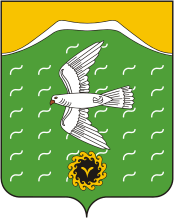 Совет сельского поселенияАрметовский сельсоветмуниципального районаИшимбайский районРеспублики БашкортостанСовет сельского поселения Арметовский сельсовет муниципального района Ишимбайский район Республики БашкортостанГлава сельского поселения Арметовский сельсовет муниципального района Ишимбайский район Республики Башкортостан_________________ А.А. Шагиев«_____» декабря 2022 годаСовет муниципального района Ишимбайский район Республики БашкортостанПредседатель Совета муниципального района Ишимбайский район Республики Башкортостан_______________ Г.И. Баканова«_____» декабря 2022 года